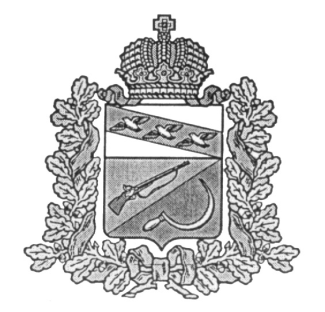 АДМИНИСТРАЦИЯКРУТОВСКОГО СЕЛЬСОВЕТАЩИГРОВСКОГО РАЙОНА КУРСКОЙ ОБЛАСТИП О С Т А Н О В Л Е Н И Е18 июля 2023 года                              № 48                                         О порядке подготовки населения в области пожарной безопасности на территории Крутовского сельсовета      В соответствии с Федеральными законами от 06.10.2003 № 131-ФЗ «Об общих принципах организации местного самоуправления в Российской Федерации», от 21.12.1994 № 69-ФЗ «О пожарной безопасности», приказом МЧС России от 18.11.2021 № 806 «Об определении порядка, видов, сроков обучения лиц, осуществляющих трудовую или служебную деятельность в организациях, по программам противопожарного инструктажа, требований к содержанию указанных программ и категорий лиц, проходящих по дополнительным профессиональным программам в области пожарной безопасности», постановлением Правительства РФ от 16.09.2020 № 1479 ”0б утверждении Правил противопожарного режима в Российской Федерации», Уставом муниципального образования «ПКрутовский сельсовет», в целях организации обучения населения мерам пожарной безопасности на территории Крутовского сельсовета, Администрация Крутовского сельсоветапостановляет:1. Утвердить Порядок подготовки населения в области пожарной безопасности на территории Крутовского сельсовета поселения (приложение).          2. Признать утратившим силу постановление администрации Крутовского сельсовета  № 205 от 24.10.2017 «О Порядке подготовки населения в области пожарной безопасности на территории Крутовского сельсовета».3. Контроль за исполнением настоящего постановления оставляю за собой.4. Настоящее постановление вступает в силу со дня его официального обнародования.Глава Крутовского сельсовета                     Н.Ю.Каменева Приложение                                                                                      к постановлению                                                                                                                  администрации Крутовского
                                                                                              сельсовета 
                                                                                                    от 18.07. 2023 г.  № 48Порядок подготовки населения в области пожарной безопасности на территории Крутовского сельсовета 1. Общие положения1.1 Обучение мерам пожарной безопасности, осуществление противопожарной пропаганды и инструктажа в области пожарной безопасности носит непрерывный, плановый характер и проводится в жилищном фонде, в организациях, учреждениях и на предприятиях независимо от форм собственности и ведомственной принадлежности, а также в образовательных организациях, в целях профилактики пожаров и обучения граждан и должностных лиц необходимым действиям в случае возникновения пожаров.      1.2. Основными целями и задачами обучения населения мерам пожарной безопасности на территории Крутовского сельсовета являются:       1.2.1. соблюдение и выполнение гражданами требований пожарной безопасности в различных сферах деятельности;       1.2.2. освоение гражданами порядка действий при возникновении пожара, способов защиты от опасных факторов пожара, правил применения первичных средств пожаротушения и оказания пострадавшим на пожаре первой медицинской помощи;        1.2.3.  снижение числа пожаров и степени тяжести последствий от них;
        1.2.4. формирование необходимого организационного, информационного, ресурсного и кадрового обеспечения системы обучения в сфере пожарной безопасности, совершенствование механизмов распространения успешного опыта государственного управления в сфере пожарной безопасности;
        1.2.5. повышение эффективности взаимодействия органов местного самоуправления, организаций и населения по обеспечению пожарной безопасности на территории Крутовского сельсовета;
        1.2.6. обеспечение целенаправленности, плановости и непрерывности процесса обучения населения мерам пожарной безопасности;
        1.2.7. совершенствование форм и методов противопожарной пропаганды.1.3.    Организация своевременного и качественного проведения обучения мерам пожарной безопасности (далее - обучение) возлагается на руководителя предприятия, руководителя структурного подразделения предприятия.
        1.4. Настоящий Порядок не отменяет установленных соответствующими правилами специальных требований к организации проведения обучения, инструктажа и проверки знаний персонала, обслуживающего объекты, подконтрольные органам государственного надзора.2. Группы населения и формы обучения мерам пожарной безопасности.       2.1. Обучение мерам пожарной безопасности проходят:       2.1.1 граждане, состоящие в трудовых отношениях (далее работающее население);       2.1.2. граждане, не состоящие в трудовых отношениях (далее - неработающее население);       2.1.3. дети в дошкольных образовательных учреждениях и лица, обучающиеся в образовательных учреждениях (далее - обучающиеся).       2.1.4. Обучение мерам пожарной безопасности проводится в форме:                          -   занятий по специальным программам пожарно-технического минимума;противопожарного инструктажа;противопожарной пропаганды;информирования населения о мерах пожарной безопасности;лекций, бесед, учебных фильмов;самостоятельной подготовки;пожарно-тактических учений (занятий) и тренировок.2.2. Порядок и сроки проведения противопожарного инструктажа и прохождения пожарно-технического минимума определяются руководителем организации. Обучение мерам пожарной безопасности осуществляется в соответствии с нормативными документами по пожарной безопасности.     3. Обучение мерам пожарной безопасности работающего населенияДля работающего населения - проведение противопожарных инструктажей, изучение работниками минимума пожарно-технических знаний по месту работы по специально разработанным и утвержденным в установленном порядке учебным программам.Обучению мерам пожарной безопасности подлежат все работники и специалисты, в том числе руководители.Противопожарные инструктажи в зависимости от характера и времени проведения подразделяются на:-	вводный противопожарный инструктаж. Совмещается с проведением вводного инструктажа по охране труда и проводится со всеми вновь принятыми работниками независимо от занимаемой должности. Инструктаж проводит лицо, ответственное за обеспечение пожарной безопасности в организации, о чем делается отметка в журнале вводного инструктажа по охране труда;-	первичный противопожарный инструктаж. Проводится непосредственно на рабочем месте перед началом рабочей деятельности со всеми принятыми на работу, переводимыми из одного подразделения в другое, прикомандированными, учащимися и студентами, прибывшими на производственную практику или обучение. Инструктаж проводит лицо, ответственное за обеспечение пожарной безопасности в соответствующем структурном подразделении организации, о чем делается отметка в соответствующем журнале;-	повторный противопожарный инструктаж. Проводится в объеме первичного противопожарного инструктажа один раз в год лицом, ответственным за обеспечение пожарной безопасности в соответствующем структурном подразделении организации, о чем делается отметка в соответствующем журнале;-	внеплановый противопожарный инструктаж. Проводится лицом, ответственным за обеспечение пожарной безопасности в соответствующем структурном подразделении организации, при изменении технологических процессов производства, требующих дополнительных знаний мер пожарной безопасности, а также для предупреждения возможности возникновения пожара и т.д., о чем делается отметка в соответствующем журнале;-	целевой противопожарный инструктаж. Проводится при выполнении работ, не связанных с прямыми обязанностями по специальности (погрузка, выгрузка, уборка территории, разовые работы и т.п.), лицом, ответственным за их выполнение, и направлен на обеспечение пожарной безопасности, о чем делается отметка в соответствующем журнале.Руководители организаций могут вводить дополнительные виды обучения работников с учетом ведомственных требований пожарной безопасности организаций.Для проведения обучения и инструктажей в организациях оборудуются помещения (классы, уголки) по пожарной безопасности. Указанные помещения (уголки) должны иметь наглядные пособия (плакаты, макеты, и т.п.), содержащие требования пожарной безопасности, а также Правила противопожарного режима в Российской Федерации, ведомственные правила пожарной безопасности, утвержденные в установленном порядке, и соответствующие инструкции.4. Обучение мерам пожарной безопасности неработающего населения и лиц, не обучающихся в общеобразовательных учреждениях   4.1. Обучение мерам пожарной безопасности неработающего населения и лиц, не обучающихся в общеобразовательных учреждениях проводится по месту проживания и предусматривает:   4.1.1. информирование о мерах пожарной безопасности, в том числе посредством организации и проведения собраний;   4.1.2. самостоятельное изучение пособий, памяток, листовок и буклетов, прослушивание радиопередач и просмотр телепрограмм по вопросам пожарной безопасности;   4.1.3.  проведение лекций, бесед на противопожарные темы.5. Обучение мерам пожарной безопасности воспитанников общеобразовательных учреждений     Обучение учащихся общеобразовательных учреждений мерам пожарной безопасности осуществляется посредством преподавания в рамках уроков «Основы безопасности жизнедеятельности», проведения тематических творческих конкурсов, спортивных мероприятий по пожарно-прикладному спорту, экскурсий в пожарно-спасательные подразделения с показом техники, тематических утренников, КВН, тематических игр, викторин, лекций, выступлений, организации работы летних профильных оздоровительных лагерей, создания дружин юных пожарных.                 6. Информирование населения о мерах пожарной безопасности     Доведение до населения информации о действиях по обеспечению пожарной безопасности, в том числе по выполнению требований пожарной безопасности. Информирование населения о мерах пожарной безопасности проводится с целью внедрения в сознание людей существования проблемы пожаров, формирования общественного мнения и психологических установок на личную и коллективную ответственность за пожарную безопасность.7.  Противопожарная пропаганда      7.1. Противопожарная пропаганда – информирование общества об обеспечении пожарной безопасности.     7.2.  Основными задачами противопожарной пропаганды являются:     7.2.1. предупреждение возникновения, снижение количества пожаров и тяжести их последствий;     7.2.2. совершенствование знаний населения в области пожарной безопасности;     7.2.3. привлечение граждан на добровольной основе к деятельности по предупреждению пожаров, в том числе, путем вступления в добровольную пожарную охрану;    7.2.4. формирование установок среди населения на личную и коллективную ответственность за пожарную безопасность;     7.2.5. доведение до населения основных требований пожарной безопасности.     7.3. Противопожарная пропаганда осуществляется через средства массовой информации, посредством издания и распространения памяток, листовок и иной специальной печатной продукции о мерах пожарной безопасности,изготовления и размещения социальной рекламы и иной рекламной продукции по пожарной безопасности, проведения тематических выставок, смотров, конференций посвященных пожарной безопасности, размещения информационных стендов по пожарной безопасности в местах массового скопления населения, и использования других не запрещенных законодательством Российской Федерации форм информирования населения. 8. Ответственность и расходные обязательства по обучению      Ответственность за организацию и своевременность обучения в области пожарной безопасности и проверку знаний правил пожарной безопасности работников организаций несут администрации (собственники) данных организаций, должностные лица организаций, предприниматели без образования юридического лица, а также работники, заключившие трудовой договор с работодателем в порядке, установленном законодательством Российской Федерации.     Под организацией в настоящем Порядке понимаются орган местного самоуправления, учреждения, крестьянские (фермерские) хозяйства, иные юридические лица независимо от их организационно-правовых форм и форм собственности.   